PIAB MEDICAL ASSESSMENT FORM (FORM B) – INFORMATIONFOR MEDICAL PRACTITIONERSPIAB is Ireland’s independent state body which assesses personal injury compensation. PIAB’s objective is to ensure that those making personal injury claims for injuries sustained in accidents have their compensation assessed quickly and fairly and without unnecessary litigation costs. In order for PIAB to assess a claim, a claimant as part of their application must submit a medical report from their treating medical practitioner. This form is provided as a template for treating doctors to submit a medical report to PIAB. It will also be used by members of PIABs independent panel of medical examiners. Copies of medical reports will be passed to the respondent/s (the person/s against whom the claim is being made) and their insurers where known, in order that they may know the nature and extent of the claim. As a result the medical report should only contain medical history relevant to the claim being made. Medical reports should be submitted in a standard format as per the attached template and typed, be as clear and concise as possible,include relevant details of the claimant’s medical and accident history and advise whether the accident has exacerbated any pre-existing symptoms/injury,  contain an opinion/prognosis on the likely recovery time for the claimant’s injuries to resolve (if a full recovery is unlikely, the report should outline the residual symptoms likely to be suffered by the claimant and what effect these will have on their lifestyle/work),  include good quality photographs where appropriate or requested,only contain medical history/information relating to the claimant (and not medical history/information about any third party).If the claim proceeds to assessment, the claimant may be awarded the reasonable and necessary cost of this medical report. PIAB will where required arrange an up to date medical examination of the claimant.  The Personal Injuries Guidelines as adopted by the Judicial Council of Ireland requires us to have consideration to certain matters and therefore additional fields have been included in the form which should be completed by practitioners, namely:The claimant’s dominant or most significant injuryImpact on the lifestyle of the claimantThe period in which substantial recovery has taken place The extent to which any pre-existing condition has been made worse and the duration of any increased symptomology.Practitioners should also have regard to the following when considering their opinion and prognosis: Age;Nature, severity and duration of injury and consequential symptoms;Interference with quality of life and leisure activities;Impact on work;Impact on interpersonal relationships; Whether medical assistance has been sought and the extent of required medical intervention and treatment;Presence or risk of underlying vulnerability;Success or likely success of treatment;Prognosis. The Personal Injury Guidelines are available at the following website: https://judicialcouncil.ie/assets/uploads/documents/Personal%20Injuries%20Guidelines.pdfPIAB Medical Assessment Form (Form B) Brief Accident Details Details of dominant/most significant injury sustained (within your expertise)Details of other injuries sustainedTreatment and Investigations to dateWorld Health Organisation (WHO) International Classification of Diseases (ICD) (https://www.who.int/classifications/icd/en/)(Dominant injury code or multiple codes if applicable should be input.  All coding should be in the same format as per the following example; S 1 3 . 4 - sprain and strain of cervical spine)Relevant Medical History (including previous and subsequent accidents and clarification on any interaction of injuries) Present Complaints to include effects on lifestyle/recreational and domestic personal activities: Clinical Findings on Examination Clinical Description of effects of Claimant’s Illness/Accident/Disablement – practitioners should indicate the degree, if any, to which the claimant’s condition is currently affecting his/her ability in the following;Opinion/General Comments and Latest Prognosis Summary/Additional InformationCompleted By(It is the duty of the completing expert to assist as to matters within his or her field of expertise. This duty overrides any obligation to any party paying the fee of the expert). Please Complete This Section Only if a Claimant has suffered Neck Pain or Whiplash Associated Disorder (WAD) Neck Disability Index (NDI) and Visual Analogue Scale (VAS) questionnaires (included at the end of the template attached) are to be completed by claimants. Calculation of NDI scoring is completed by medical practitioners - there are 10 individual sections each with a maximum score of 5. Each section has 6 statements. A single most appropriate statement of the 6 options is chosen for each section. The options are scored in ascending order from 0 – 5 i.e. if the first statement in a section is marked the score for that section = 0, if the last statement is marked the score for that section = 5. Example: 16 = total scored for all sections (of a possible 50 total score for the ten sections) – 16/50 x 100 = (NDI) 32%. If a statement for one or more section is missed or not applicable the score is calculated on the basis of the sections that have been answered e.g. 16 = total scored (of a possible 45 total score for the ten sections when only nine sections have been answered) - 16/45 X 100 = (NDI) 35.5%. Neck Disability Index (NDI) (to be completed by claimant where there is a neck injury or pain)This questionnaire has been designed to provide information as to how your neck pain has affected your ability to manage in everyday life. Please mark in each and every section (1-10) only one box that applies to you. We realise you may consider that two or more statements in any one section relate to you, but please mark just the box in each section that most closely describes your problem.Section 1: Pain Intensity   I have no pain at the moment    The pain is very mild at the moment   The pain is moderate at the moment    The pain is fairly severe at the moment   The pain is very severe at the moment   The pain is the worst imaginable at the momentSection 2: Personal Care (washing, dressing, etc.)   I can look after myself normally without causing extra pain   I can look after myself normally but it causes extra pain   It is painful to look after myself and I am slow and careful   I need some help but can manage most of my personal care   I need help every day in most aspects of self-care   I do not get dressed, I wash with difficulty and stay in bedSection 3: Lifting   I can lift heavy weights without extra pain   I can lift heavy weights but it gives extra pain Pain prevents me lifting heavy weights off the floor, but I can manage if they are    conveniently placed, for example on a table   Pain prevents me from lifting heavy weights but I can manage light to medium weights if they are conveniently positioned   I can only lift very light weights   I cannot lift or carry anythingSection 4: Reading   I can read as much as I want to with no pain in my neck   I can read as much as I want to with slight pain in my neck   I can read as much as I want to with moderate pain in my neck   I cannot read as much as I want to because of moderate pain in my neck   I can hardly read at all because of severe pain in my neck   I cannot read at allSection 5: Headaches   I have no headaches at all   I have slight headaches, which occur infrequently   I have moderate headaches, which come infrequently   I have moderate headaches, which come frequently   I have severe headaches, which come frequently   I have headaches almost all the timeSection 6: Concentration   I can concentrate fully when I want to with no difficulty   I can concentrate fully when I want to with slight difficulty   I have a fair degree of difficulty in concentrating when I want to   I have a lot of difficulty in concentrating when I want to   I have a great deal of difficulty in concentrating when I want to   I cannot concentrate at allSection 7: Work   I can do as much work as I want to   I can only do my usual work, but no more   I can do most of my usual work, but no more   I cannot do my usual work   I can hardly do any work at all   I cannot do any work at allSection 8: Driving   I can drive my car without any neck pain   I can drive my car as long as I want with slight pain in my neck   I can drive my car as long as I want with moderate pain in my neck   I can’t drive my car as long as I want because of moderate pain in my neck   I can hardly drive at all because of severe pain in my neck   I can’t drive my car at allSection 9: Sleeping   I have no trouble sleeping   My sleep is slightly disturbed (less than 1 hr sleepless)   My sleep is mildly disturbed (1-2 hrs sleepless)   My sleep is moderately disturbed (2-3 hrs sleepless)   My sleep is greatly disturbed (3-5 hrs sleepless)   My sleep is completely disturbed (5-7 hrs sleepless)Section 10: Recreation   I am able to engage in all my recreation activities with no neck pain at all   I am able to engage in all my recreation activities, with some pain in my neck   I am able to engage in most, but not all, of my usual recreation activities because of pain in my neck    I am able to engage in a few of my usual recreation activities because of pain in my neck   I can hardly do any recreation activities because of pain in my neck   I cannot do any recreation activities at allClaimant signature: _________________________________ Date: Visual Analogue Scale (VAS) for pain (to be completed by claimant)The VAS for pain consists of a 10cm line with two end-points representing ‘no pain’ and ‘pain as bad as it could possibly be’. Claimants are asked to rate their pain by placing a mark on the line corresponding to their current level of pain. The distance along the line from the ‘no pain’ marker can then be measured giving a pain score out of 10.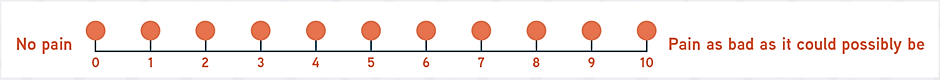 Claimant signature: _________________________________ Date: PIAB application NumberExamining Doctors NameClaimant nameAddressGenderDate of birthOccupation (including details of any change since the date of accident)Currently at work?Yes                               No   Right or left hand dominant?Right                            Left           HeightWeightBMI (and details of any change since accident date)Date of accidentExamination dateTotal time elapsed since date of accident (date of accident to examination date)Years                               Months(Include history of condition immediately after accident and in subsequent few days) (Include history of condition immediately after accident and in subsequent few days) (Include history of condition immediately after accident and in subsequent few days) Date first treatment soughtFrom who was it received?Was claimant hospitalised?Yes                              NoIf hospitalised where?Duration of inpatient stay?Total length of absence from workYears                              MonthsFrom To If absence is ongoing is it due to the accident?Was/is the claimant’s absence period reasonable?Yes                              No Number of GP visitsNumber of Specialist/ Consultant visitsIdentity of Specialist/ Consultant(s), if known(Type and name of investigations and results if available i.e. information regarding medications, dosage and changes to same since accident or in e.g. the last six months) (Type and name of investigations and results if available i.e. information regarding medications, dosage and changes to same since accident or in e.g. the last six months) Number of physiotherapy sessions, if anyX-Ray/MRI results (please comment on the results - specifically please indicate if the findings are age related, if it is likely the claimant would have experienced symptoms in any event and if symptoms were activated/aggravated by the accident will they return to pre-accident state and if so when?)X-Ray/MRI results (please comment on the results - specifically please indicate if the findings are age related, if it is likely the claimant would have experienced symptoms in any event and if symptoms were activated/aggravated by the accident will they return to pre-accident state and if so when?)Relevant history?Yes ☐                              No ☐Aggravation of pre-existing condition?Yes                               No If yes please give nature of pre-existing conditionGive details of previous (or subsequent)  accident history, if anyWas pre-existing condition active/symptomatic before the accident?Impact on employmentInterference with quality of life and leisure activitiesImpact on personal relationshipsVisual Analogue Scale (VAS) for pain score (PLEASE INCLUDE PHOTOGRAPHS OF ACCIDENT RELATED SCARRING WHERE APPROPRIATE)(Range of movement(s)NormalMinorModerateSeriousSevereMental HealthLearning/IntelligenceConsciousness/SeizureBalance/Co-ordinationVisionHearingSpeechContinenceReachingManual DexterityCarrying/LiftingBending/StoopingSittingStandingClimbing StairsWalkingIndicate the degree to which you feel all of the claimant’s symptoms/disability have been caused by the accident/event which is the subject of this claim; based on assessment of the injury as described by the claimant the accident/events accounts for (tick one box)1.       None of the symptoms/disability 2.        A small proportion (≤ 25%) of the symptoms/disability3.        A moderate proportion (50%) of the symptoms/disability4.        Most (≥ 75%) of the symptoms/disability5.        All of the symptoms/disabilityPlease comment further - Indicate the degree to which you feel all of the claimant’s symptoms/disability have been caused by the accident/event which is the subject of this claim; based on assessment of the injury as described by the claimant the accident/events accounts for (tick one box)1.       None of the symptoms/disability 2.        A small proportion (≤ 25%) of the symptoms/disability3.        A moderate proportion (50%) of the symptoms/disability4.        Most (≥ 75%) of the symptoms/disability5.        All of the symptoms/disabilityPlease comment further - Are further investigations required in respect of any of the injuries sustained in the accident    	Yes                    No Details of further investigations required? Details of further investigations required? Is the medical intervention and treatment received consistent with the injuries suffered? Yes                    No If the medical intervention and treatment received is not consistent with the injuries suffered, please comment further. If the medical intervention and treatment received is not consistent with the injuries suffered, please comment further. If a claimant has a pre-existing condition that is aggravated by an injury, please detail the extent to which the pre-existing injury has been made worse and the duration of any increased symptomology. If a claimant has a pre-existing condition that is aggravated by an injury, please detail the extent to which the pre-existing injury has been made worse and the duration of any increased symptomology. Estimated total time period from the date of accident in which a substantial recovery took placeYears          Months If a substantial recovery has not already taken place, please provide the estimated total time period from the date of accident to substantial recoveryYears          Months Are late complications expected?Yes                    No If a substantial recovery is not expected please detail the expected prognosis including the likely effects on lifestyle/workIf a substantial recovery is not expected please detail the expected prognosis including the likely effects on lifestyle/workAre further Specialist reports recommended?Yes                    No If further Specialist reports are recommended? Please specify the speciality required. If further Specialist reports are recommended? Please specify the speciality required. Anticipated Future Treatment Required Anticipated Future Treatment Required Anticipated Future Treatment Required (Include approximate future treatment costs if applicable)(Include approximate future treatment costs if applicable)NameSignatureAddress:Qualifications:Medical Council Registration numberCompletion Date:(Findings as at time of examination)Assessment of cervical range of motion –  Normal                              Abnormal Palpation for consistent tenderness – Present                              Absent Neurological signs – Present                               Absent Following Assessment claimants should be classified according to the Quebec Task Force  (QTF) Classification of Grades Indicate the Whiplash Associated Disorder (WAD) GradeWAD 0                (No neck pain, stiffness or any physical signs are noticed)WAD I                 (Complaints of neck pain, stiffness/but no physical signs)WAD II                (Neck complaints & decreased range of motion & local tenderness in the neck)WAD III               (Neck complaints & neurological signs)WAD IV               (Neck complaints & fracture, dislocation or injury to the spinal cord)If the claimant’s WAD Grade has changed during the course of their recovery, please comment on these changes:Neck Disability Index (NDI) score = ___%Claimant namePIAB referenceDate completedClaimant namePIAB referenceDate of assessment